Images for Instagram 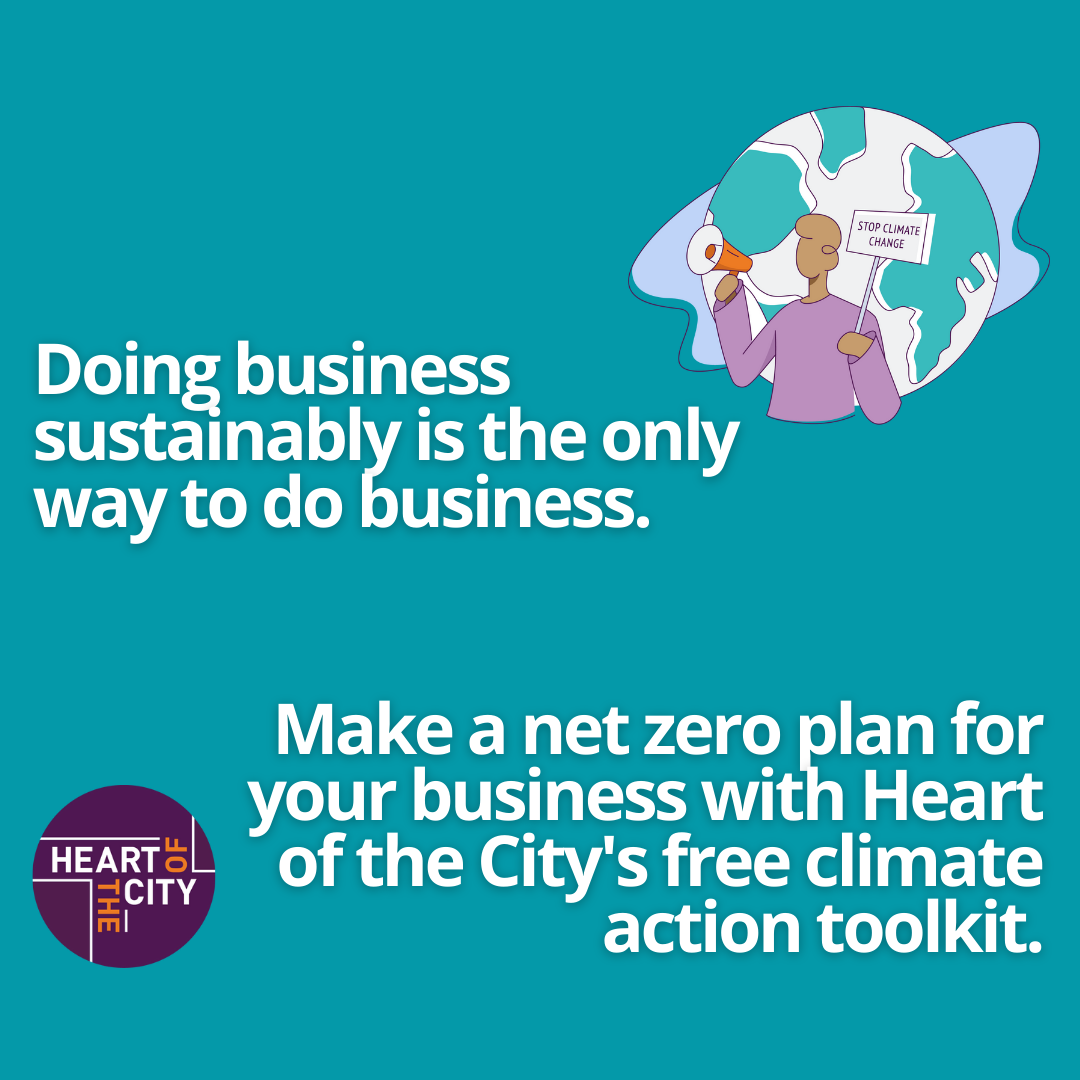 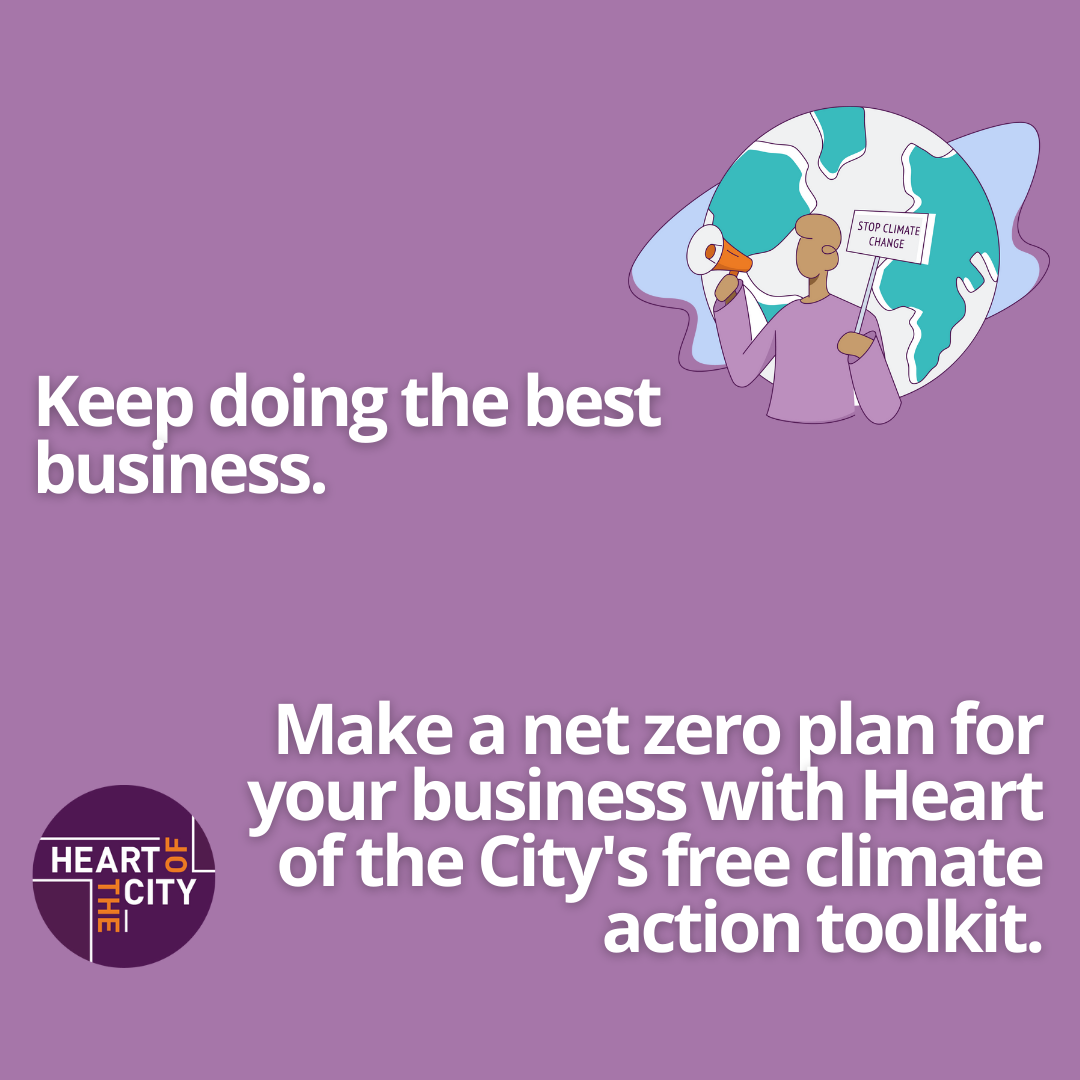 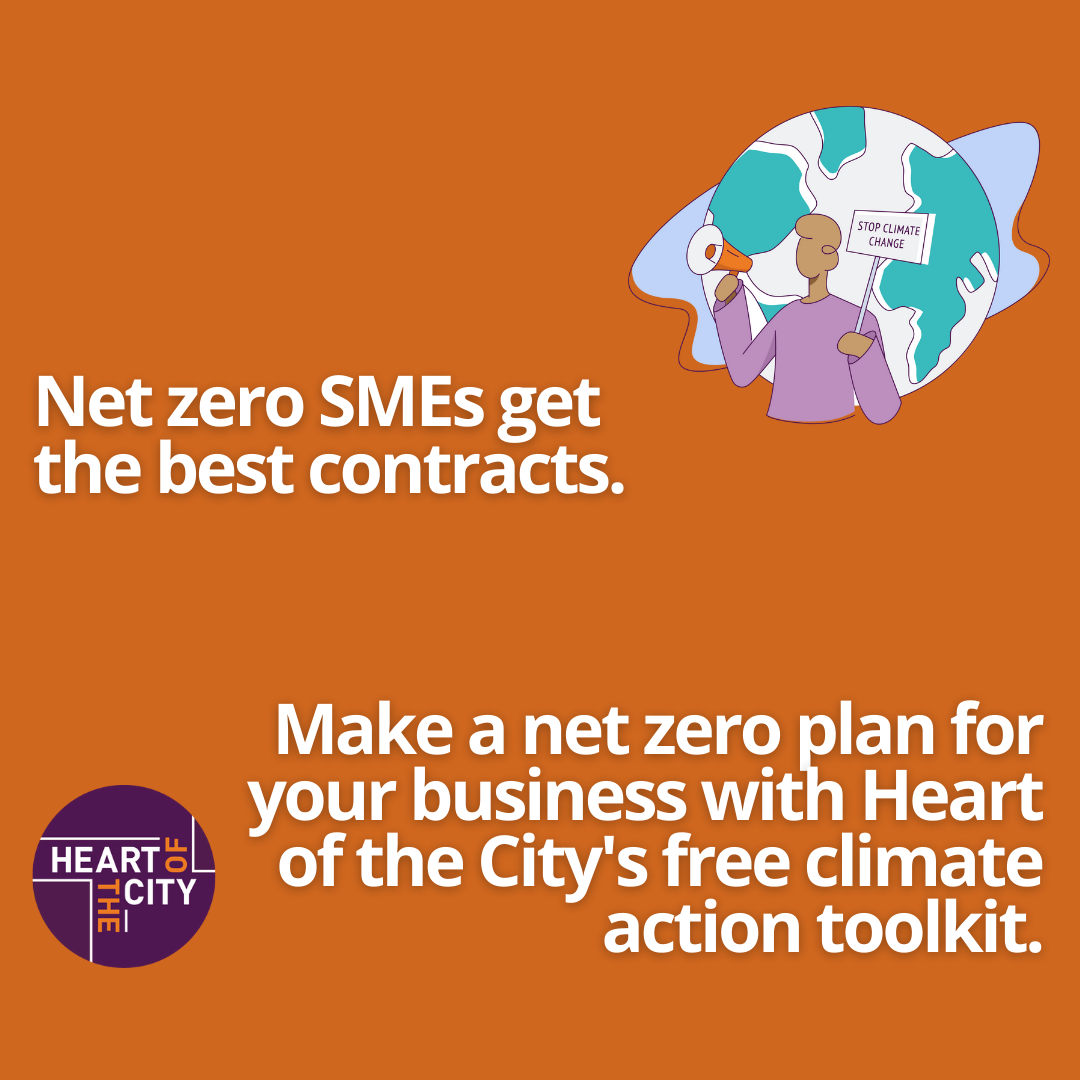 